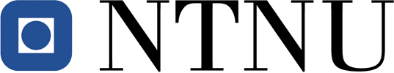 Fakultet for medisin og helsevitenskapAvtale om masteroppgave i 
medisinsk MR-avbildning1. Personopplysninger2. Utdanningsbakgrunn (bachelorgraden)3. Prosjektleder / veileder(e)4. Masteroppgavens arbeidstittel5. Prosjektbeskrivelse – legges ved 5. Obligatoriske emner i mastergraden6. StudieavslutningFylles ut av ansvarlig veileder (prosjektleder):Må prosjektet få godkjenning i REK? Ja	NeiForskningsansvarlig (instituttleder eller klinikksjef) er orientert om prosjektetJaNavn på forskningsansvarlig:  	AvtalevilkårAnsvarlig veileder er prosjektleder for masteroppgaven, og skal være studentens faglige kontaktperson samt bistå med råd og veiledning i både faglige og praktiske sider ved gjennomføring av masteroppgaven. Faglig veileder skal særlig gi råd om masteroppgavens tema og problemstilling, faglitteratur, datainnsamling og praktiske/metodiske spørsmål.Avtalen forplikter både student og veileder(e) til å ta initiativ til veiledning.Studenter har krav på veiledning av et omfang på inntil 50 timer, inkludert veilederes for- og etterarbeid.Hvis veileder blir fraværende en lengre periode pga. forskningstermin, sykdom, reise etc., skal fakultetet oppnevne ny veileder hvis studenten ønsker det.Dersom en av partene ikke overholder sine forpliktelser i henhold til denne avtalen, eller veiledningsforholdet av ulike grunner blir problematisk, kan vedkommende part på dette grunnlag be om å bli løst fra veiledningsavtalen. Studenten må da søke til fakultetet om å få oppnevnt ny veileder.Studenten skal hvert semester gi veileder en skriftlig eller muntlig orientering om fremdriften i arbeidet med masteroppgaven.Studenten plikter å registrere seg hvert semester (innen 15. februar i vårsemesteret og 15. september i høstsemesteret) hvis studentrettighetene skal opprettholdes. Registrering forutsetter at semesteravgiften er betalt.Hvis studenten ikke tar kontakt med veileder i et tidsrom utover ett semester plikter ansvarlig veileder å kontakte studenten. Hvis ikke dette fører fram resulterer dette i at avtalen oppløses.Dersom masteroppgaven (eller arbeid som baserer seg på denne) sendes til et tidsskrift for evt. publisering skal dette skje i samarbeid mellom studenten og veileder. Retten til data opparbeidet under arbeidet med masteroppgaven tilhører NTNU. Artikkelen vil utgå fra veileders institutt og skal følge vanlige regler for forfatterskap.Underskrifter* Dersom programrådsleder også er studentens ansvarlige veileder, må avtalen godkjennes og underskrives av et annet medlem av programrådet.Fullt navnFødselsdatoTelefonnummerE-postadresseVed hvilken institusjon tok du graden?Fordypning / spesialiseringAnsvarlig veileder / prosjektleder (navn, stilling, institusjon)Faglig veileder(e) (navn, stilling, institusjon) - hvis forskjellig fra prosjektlederEmnekodeEmnetittelEksamen(semester / år)I hvilket semester planlegger du å avslutte arbeidet? (Arbeidet med Masteroppgaven er normert til 3 semester for deltids-studie)VilkårDatoStudentens underskriftJeg har lest og aksepterer avtalevilkåreneog retningslinjene for masteroppgave i medisinsk MR-avbildning.VilkårDatoAnsvarlig veileders underskriftJeg påtar meg ansvaret for veiledning avstudenten etter gjeldende retningslinjer.VilkårDatoProgramrådsleders underskrift*Programrådet godkjenner opplegget formasteroppgave som beskrevet i avtalen og prosjektbeskrivelsen.